INDICAÇÃO Nº 4642/2018Indica ao Poder Executivo Municipal operação ‘tapa-buracos” na Rua Dr. Felício F. Nogueira, no bairro Furlan.Excelentíssimo Senhor Prefeito Municipal, Nos termos do Art. 108 do Regimento Interno desta Casa de Leis, dirijo-me a Vossa Excelência para sugerir que, por intermédio do Setor competente, seja executada operação “tapa-buracos” bem como a reconstrução da malha asfáltica em toda extensão da Rua Dr. Felício F. Nogueira, no bairro Furlan, neste município. Justificativa:Esta vereadora foi procurada por moradores e pôde constatar o estado de degradação da malha asfáltica da referida via pública, fato este que prejudica as condições de tráfego no local que é intenso e está precisando de atenção, bem como o surgimento de avarias nos veículos automotores que por esta via diariamente trafegam. E se trata de uma rua de bastante movimento.Plenário “Dr. Tancredo Neves”, em 05 de outubro de 2018. Germina Dottori- Vereadora PV -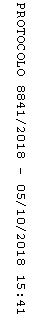 